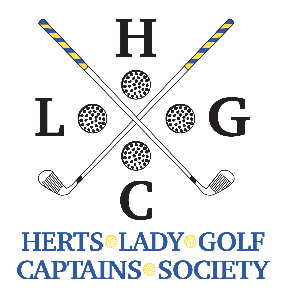 President’s LunchMonday 22nd April 2024 on the day of the Spring Meeting atBrickendon Grange Golf Club      Pembridge Lane, Brickendon. SG13 8PDLadies,As your President it is an honour and privilege to invite you as an HLGCS member to the President’s Lunch at my home club Brickendon Grange.In the past traditionally the lunch was for Life Members only but I am extending the invitation to include all categories of membership, this will enable those of you who cannot play golf on the day, the opportunity to share with myself and friends old and new a delightful lunch.  I look forward to seeing you.Barbara++++++++++++++++++++++++++++++++++++++++++++++++++++++++ *   12.30 for 1pm (feel free to come early & watch ladies teeing off at 12 noon).*   Two course meal to include a glass of wine and coffee*   Cost £25*   Please pay by bank transfer to :HLGCS, Sort Code: 30-99-31, Account number: 00170701Please send ALL forms (if paying by cheque enclose with form) direct to:Barbara Cooke, 134 Ware Road, Hoddesdon, Herts. EN11 9EUEmail: barbaracooke999@hotmail.co.uk__________________________________________________________________________Name: ………………………………………    Tel. No:…………………………………Emai: ……………………………………….     Club: ……………………………………Please Tick meal required:Main: 	                 Chicken Supreme with coq au vin jus……………..			Vegetarian:      Roast Vegetable Wellington        ………………….(Both served with seasonal vegetables and potatoes)Puddings:        Lemon Meringue Pie with Summer fruit Compote……………                        or Eton Mess  …………..Please indicate if you have any other dietary requirements ……………………………………………………………………………………..